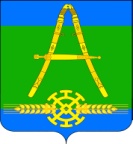 АДМИНИСТРАЦИЯ АЛЕКСАНДРОВСКОГО СЕЛЬСКОГОПОСЕЛЕНИЯ УСТЬ-ЛАБИНСКОГО РАЙОНАП О С ТА Н О В Л Е Н И Еот 01.11.2023 года                                                                                               № 104х. АлександровскийО внесении изменений в постановление администрации Александровского сельского поселения Усть-Лабинского района от 22 августа 2017 года № 79 «О создании территориальной комиссии по профилактике правонарушений  в Александровском сельском поселении Усть-Лабинского района»В целях снижения уровня преступности на территории Александровского сельского поселения Усть-Лабинского района, комплексного решения задач по профилактике предупреждению преступлений и правонарушений, повышения эффективности деятельности органов местного самоуправления муниципального образования Александровского сельского поселения Усть-Лабинского района, правоохранительных органов, казачества народных дружин и общественных организаций в сфере профилактики правонарушений и в целях реализации Федерального Закона от 23 июня 2014 года № 182-ФЗ «Об основах системы профилактики в Российской Федерации» а также закона Краснодарского края от 01 ноября 2013 года № 2824-КЗ «О профилактике правонарушений в Краснодарском крае», руководствуясь Уставом Александровского сельского поселения Усть-Лабинского района
постановляю:  Внести  изменения в постановление администрации Александровского сельского поселения Усть-Лабинского района от 22 августа  2017 года № 79 «О создании территориальной комиссии по профилактике правонарушений в Александровском сельском поселении Усть-Лабинского района», изложив приложение № 1 в новой редакции, согласно приложению. 2. Постановление  администрации Александровского сельского поселения Усть-Лабинского района № 102 от 26 ноября 2018 года «О внесении изменений в постановление администрации Александровского сельского поселения Усть-Лабинского района от 22 августа 2017 года №79 «О создании территориальной комиссии по профилактике правонарушений  в Александровском сельском поселении Усть-Лабинского района» признать утратившим силу.3.Контроль за выполнением настоящего постановления возложить на главу Александровского сельского поселения Усть-Лабинского района Н.Н.Харько.4. Постановление вступает в силу со дня его подписания.  Глава Александровского сельского поселения Усть-Лабинского района                                        Н.Н. Харько Приложениек постановлению администрации Александровского сельского поселенияУсть-Лабинского района от 01.11.2023 года № 104Приложение № 1 к постановлению администрации Александровского сельского поселенияУсть-Лабинского района от 22.08.2017 года № 79СОСТАВтерриториальной комиссию по профилактике правонарушений на территории Александровского сельского поселения Усть-Лабинского районаГлава Александровского сельскогопоселения Усть-Лабинского района                                               Н.Н.Харько Харько Наталья Николаевна  - глава Александровского сельского поселения Усть-Лабинского района, председатель территориальной комиссию по профилактике правонарушений на территории Александровского сельского поселения Усть-Лабинского районаСлесаренко Елена Васильевна   -ведущий специалист общего отдела администрации Александровского сельского поселения Усть-Лабинского района, заместитель председателя территориальной комиссию по профилактике правонарушений на территории Александровского сельского поселения Усть-Лабинского района ЛоктионоваЯна Игоревна- специалист 2 категорий общего отдела администрации Александровского сельского поселения Усть-Лабинского района секретарь территориальной комиссию по профилактике правонарушений на территории Александровского сельского поселения Усть-Лабинского районаЧлены Совета:Члены Совета:ШапкинаДиана Витальевна-исполняющий обязанности директора МУК КДЦ «Александровский» (по согласованию)ТюльтеваАлина Максимовна -директор МКУ «СЦ «Вега» (по согласованию)Кудря Александр Александрович- директор МКУ «Юг» Александровского сельского поселения Усть-Лабинского района (по согласованию)ШумахерЕвгений Александрович-директор МБОУ СОШ № 21 МО Усть-Лабинский район (по согласованию)КамынинаТатьяна Михайловна- заведующая МДОУ № 15 МО Усть-Лабинский район  х. Красный(по согласованию)АксеновНиколай Михайлович-директор МБОУ СОШ № 22 МО Усть-Лабинский район (по согласованию)Участковый уполномоченный полиции ОМВД России по краснодарскому краю в Усть-Лабинском районе  (по согласованию).